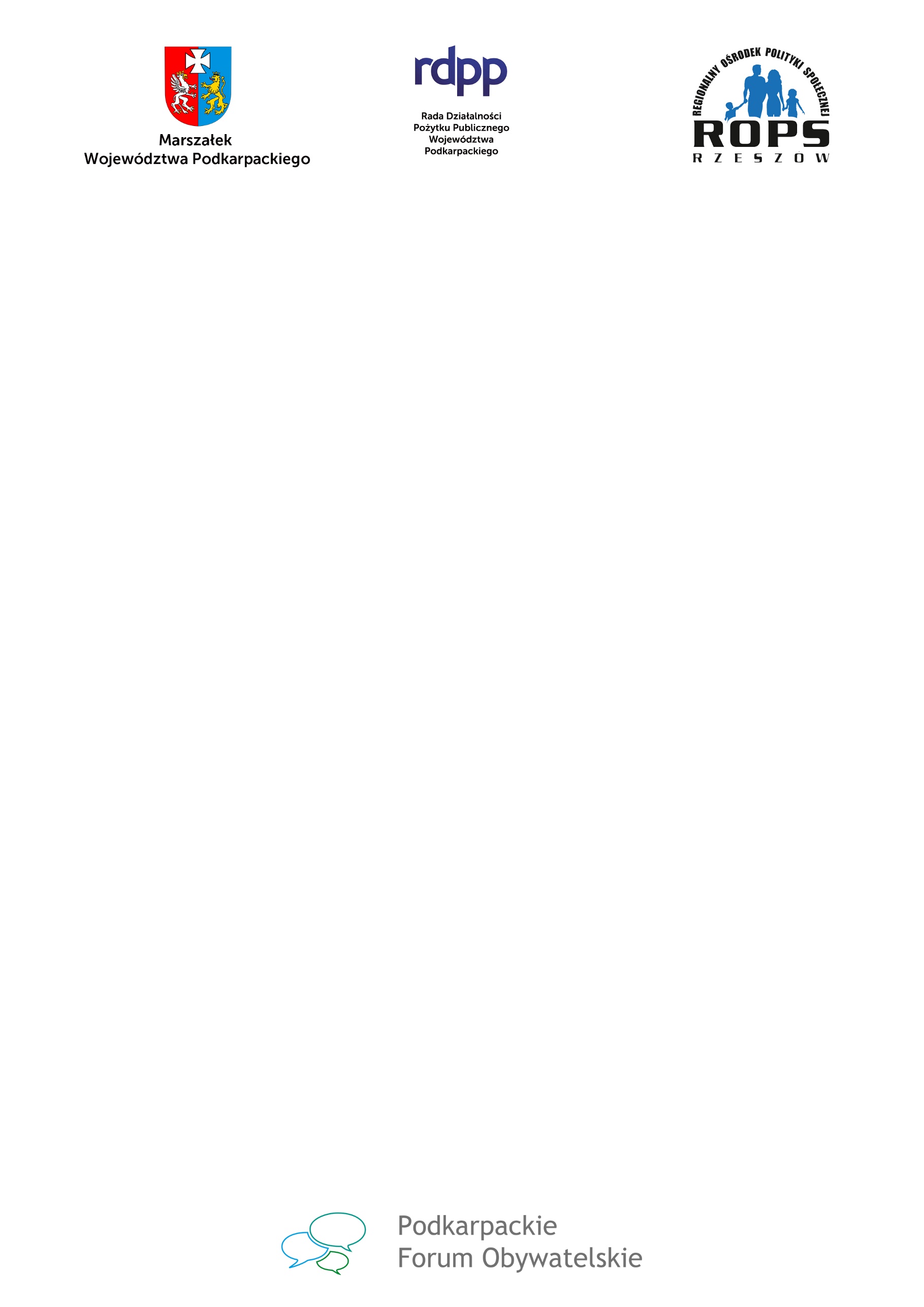 PROGRAM Podkarpackie Forum Obywatelskie – Lider Ekonomii Społecznej 202318 października 2023 r., godz. 10:00Filharmonia Podkarpacka10:00 – 10:30		Otwarcie Forum i powitanie gości. Wystąpienia zaproszonych gości10:30 – 10:40 		Koncert stypendystów Programu wspierania młodzieży uzdolnionej 
„Nie zagubić talentu” 10:40 – 11:40		Wręczenie nagród:Nagroda Marszałka Województwa Podkarpackiego „NGO Wysokich Lotów”Nagroda „Podkarpacki Lider Ekonomii Społecznej”Wolontariusz Roku oraz Koordynator Wolontariatu  w ramach Podkarpackiego Korpusu Solidarności11:40 – 12:00 		Pokaz mody historycznej w wykonaniu Laureatów Nagrody Marszałka 
„NGO Wysokich Lotów” 12:00 – 12:30 	„Współpraca z organizacjami pozarządowymi przy realizacji lokalnych usług 
społecznych” - Prelekcja		12:30 – 12:40		Podsumowanie i zakończenie.			Lunchdf